Комиссия по противодействию коррупции в Ростовской областиКомиссия по противодействию коррупции в Ростовской области действует с 2009 года. В соответствии с Областным законом «О Правительстве Ростовской области» постановлением Правительства области от 27.10.2011 № 88 утверждены положение о комиссии и ее состав.В составе комиссии:Председатель: Голубев Василий Юрьевич – Губернатор Ростовской области,заместитель председателя:  Горбань Сергей Иванович - Вице-губернатор Ростовской области,секретарь:  Кулик Сергей Семенович – начальник службы по обеспечению деятельности комиссии по противодействию коррупции в Ростовской области – руководитель аппарата комиссии по противодействию коррупции Правительства Ростовской области,тел. 263-70-91,
344050, г.Ростов-на-Дону,
ул. Социалистическая, 112, к.624
часы работы с 9.00 до 18.00а также представители структур, осуществляющих контрольные (надзорные) функции, силовых ведомств, Законодательного Собрания области и др.Электронные приемныеРегиональная служба по надзору и контролю в сфере образования Ростовской областиhttp://www.rostobrnadzor.ru/doc/obschestvennaya-priemnaya/poryadok-obraschenii/ Главное управление МВД России по Ростовской областиhttp://61.mvd.ru/appealsМинистерство общего и профессионального образования Ростовской областиhttp://www.rostobr.ru/feedback/hotlines/Адреса электронной почты контрольно-надзорных органов, осуществляющих антикоррупционную деятельность:min@rostobr.ru - министерство образования Ростовской областиrostobrnadzor@rostobrnadzor.ru - Рособрнадзор по Ростовской областиУправление социальной защиты населения Администрации Аксайского района Ростовской области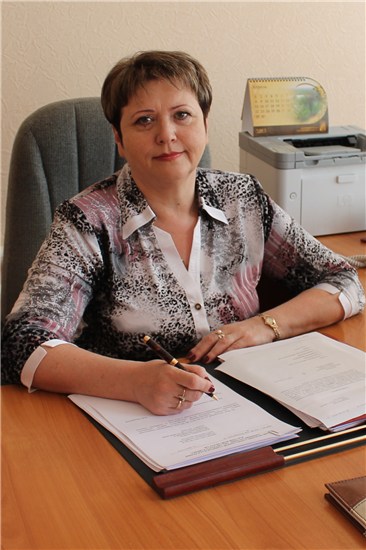 Руководитель:
Петрикина Вера ВасильевнаКонтактная информацияТелефон: 8(86350) 5-52-70; Телефон горячей линии: 8(86350)5-64-87Факс: 8(86350)5-52-70Режим работы: вторник, четверг 8.00-17.00перерыв 12.00-13.00 Сайт: www.donland.ruТЕЛЕФОНЫ, ПО КОТОРЫМ ВЫ МОЖЕТЕ ОБРАТИТЬСЯ ЗА ПОМОЩЬЮ:Единый общероссийский номер детского телефона доверия - 8-800-2000-122Телефоны областных служб помощи семье и детям:ГБОУ РО для детей, нуждающихся в психолого-педагогической и медико-социальной помощи «Областной центр психолого-педагогической реабилитации и коррекции» - 8 (863) 264-17-92, 251-14-10ГБУ СОН «Областной центр помощи семье и детям» - 8 (863) 267-05-04,      267-05-15Уполномоченный по правам ребенка в Ростовской области - 8 (863) 2800-603, 2800-608, 2800-609Телефон доверия следственного управления Следственного комитета РФ по Ростовской области – 8 (863) 227-01-85Телефон доверия ГУ МВД России по Ростовской области - 8  (863) 249-24-77Управление экономической безопасности и противодействия коррупции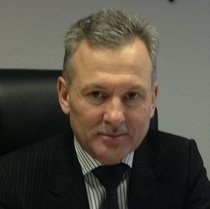 УЭБиПК ГУ МВД Россиипо Ростовской областиНачальник: 
полковник полиции
Басов Сергей ВикторовичПочтовый адрес: 
проспект Стачки, д.184/1, г. Ростов-на-Дону, 344090Телефоны секретариата: 
(863) 249-41-54, 249-40-44Отдел по борьбе с экономическими преступлениями и противодействию коррупции Аксайского района Тел. 5-40-55Управление Федеральной службы безопасности России  по Ростовской областиТелефоны:Дежурный: 8 (8632) 40-49-90Телефон доверия: 8 (8632) 51-53-74e-mail: Rostov-don@fsb.ruадрес: 344082, Ростов-на-Дону, ул. Большая Садовая,31